ПРОТОКОЛ № _____Доп. Вр.                    в пользу                                           Серия 11-метровых                    в пользу                                            Подпись судьи : _____________________ /_________________________ /ПредупрежденияУдаленияПредставитель принимающей команды: ______________________ / _____________________ Представитель команды гостей: _____________________ / _________________________ Замечания по проведению игры ______________________________________________________________________________________________________________________________________________________________________________________________________________________________________________________________________________________________________________________________________________________________________________________________________________________________________________________________________________________________________________________________Травматические случаи (минута, команда, фамилия, имя, номер, характер повреждения, причины, предварительный диагноз, оказанная помощь): _________________________________________________________________________________________________________________________________________________________________________________________________________________________________________________________________________________________________________________________________________________________________________________________________________________________________________Подпись судьи:   _____________________ / _________________________Представитель команды: ______    __________________  подпись: ___________________    (Фамилия, И.О.)Представитель команды: _________    _____________ __ подпись: ______________________                                                             (Фамилия, И.О.)Лист травматических случаевТравматические случаи (минута, команда, фамилия, имя, номер, характер повреждения, причины, предварительный диагноз, оказанная помощь)_______________________________________________________________________________________________________________________________________________________________________________________________________________________________________________________________________________________________________________________________________________________________________________________________________________________________________________________________________________________________________________________________________________________________________________________________________________________________________________________________________________________________________________________________________________________________________________________________________________________________________________________________________________________________________________________________________________________________________________________________________________________________________________________________________________________________________________________________________________________________________________________________________________________________________________________________________________________________________________________________________________________________________________________________________________________________________________________________________________________________________________Подпись судьи : _________________________ /________________________/ 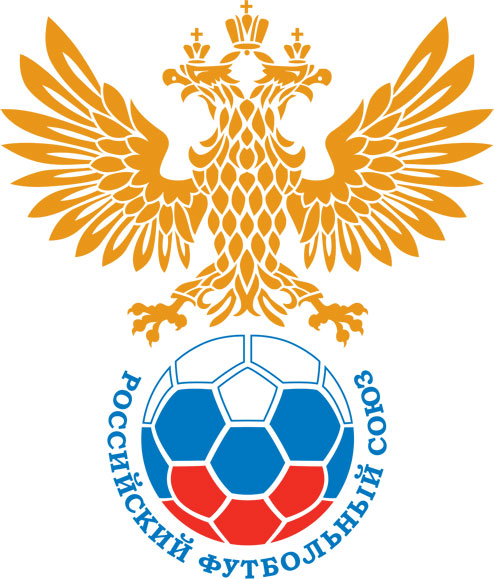 РОССИЙСКИЙ ФУТБОЛЬНЫЙ СОЮЗМАОО СФФ «Центр»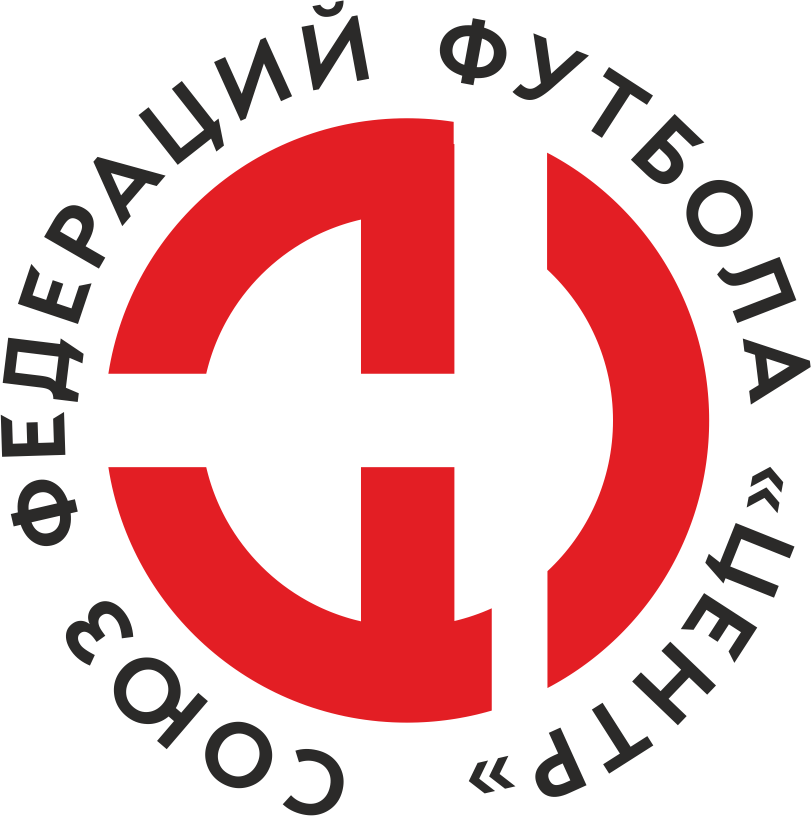    Первенство России по футболу среди команд III дивизиона, зона «Центр» _____ финала Кубка России по футболу среди команд III дивизиона, зона «Центр»Дата:10 октября 2020Академия футбола (Тамбов)Академия футбола (Тамбов)Академия футбола (Тамбов)Академия футбола (Тамбов)Локомотив (Лиски)Локомотив (Лиски)команда хозяевкоманда хозяевкоманда хозяевкоманда хозяевкоманда гостейкоманда гостейНачало:13:00Освещение:искусственноеискусственноеКоличество зрителей:50Результат:0:6в пользуЛокомотив (Лиски)1 тайм:0:2в пользув пользу Локомотив (Лиски)Судья:Головко Богдан  (Волгоград)кат.1 кат.1 помощник:Джабборов Диловар (Рыльск)кат.1 кат.2 помощник:Скаков Владислав (Липецк)кат.2 кат.Резервный судья:Резервный судья:Ульев Дмитрий (Тамбов)кат.1 кат.Инспектор:Егоров Николай Иванович (Липецк)Егоров Николай Иванович (Липецк)Егоров Николай Иванович (Липецк)Егоров Николай Иванович (Липецк)Делегат:СчетИмя, фамилияКомандаМинута, на которой забит мячМинута, на которой забит мячМинута, на которой забит мячСчетИмя, фамилияКомандаС игрыС 11 метровАвтогол0:1Никита БурдыкинЛокомотив (Лиски)40:2Игорь ФатеевЛокомотив (Лиски)90:3Сергей ГавриловЛокомотив (Лиски)540:4Захар ШуруповЛокомотив (Лиски)710:5Сергей ГавриловЛокомотив (Лиски)770:6Захар ШуруповЛокомотив (Лиски)90Мин                 Имя, фамилия                          КомандаОснованиеРОССИЙСКИЙ ФУТБОЛЬНЫЙ СОЮЗМАОО СФФ «Центр»РОССИЙСКИЙ ФУТБОЛЬНЫЙ СОЮЗМАОО СФФ «Центр»РОССИЙСКИЙ ФУТБОЛЬНЫЙ СОЮЗМАОО СФФ «Центр»РОССИЙСКИЙ ФУТБОЛЬНЫЙ СОЮЗМАОО СФФ «Центр»РОССИЙСКИЙ ФУТБОЛЬНЫЙ СОЮЗМАОО СФФ «Центр»РОССИЙСКИЙ ФУТБОЛЬНЫЙ СОЮЗМАОО СФФ «Центр»Приложение к протоколу №Приложение к протоколу №Приложение к протоколу №Приложение к протоколу №Дата:10 октября 202010 октября 202010 октября 202010 октября 202010 октября 2020Команда:Команда:Академия футбола (Тамбов)Академия футбола (Тамбов)Академия футбола (Тамбов)Академия футбола (Тамбов)Академия футбола (Тамбов)Академия футбола (Тамбов)Игроки основного составаИгроки основного составаЦвет футболок: синие       Цвет гетр: черныеЦвет футболок: синие       Цвет гетр: черныеЦвет футболок: синие       Цвет гетр: черныеЦвет футболок: синие       Цвет гетр: черныеНЛ – нелюбительНЛОВ – нелюбитель,ограничение возраста НЛ – нелюбительНЛОВ – нелюбитель,ограничение возраста Номер игрокаЗаполняется печатными буквамиЗаполняется печатными буквамиЗаполняется печатными буквамиНЛ – нелюбительНЛОВ – нелюбитель,ограничение возраста НЛ – нелюбительНЛОВ – нелюбитель,ограничение возраста Номер игрокаИмя, фамилияИмя, фамилияИмя, фамилия1Илья Кораблев Илья Кораблев Илья Кораблев 3Вадим Розенберг Вадим Розенберг Вадим Розенберг 17Михаил Смоляков Михаил Смоляков Михаил Смоляков 30Иван Овсянников Иван Овсянников Иван Овсянников 26Даниил Живилков Даниил Живилков Даниил Живилков 6Даниил Мишутин Даниил Мишутин Даниил Мишутин 24Владимир Госинкеев Владимир Госинкеев Владимир Госинкеев 7Артем Мухаренов Артем Мухаренов Артем Мухаренов 19Вячеслав Шабанов Вячеслав Шабанов Вячеслав Шабанов 29Александр Евтин Александр Евтин Александр Евтин 11Михаил Усанин Михаил Усанин Михаил Усанин Запасные игроки Запасные игроки Запасные игроки Запасные игроки Запасные игроки Запасные игроки 16Данила ИвановДанила ИвановДанила Иванов25Никита ТеселкинНикита ТеселкинНикита Теселкин10Кирилл ЛосевКирилл ЛосевКирилл Лосев27Илья ЛосевИлья ЛосевИлья Лосев8Александр МалыгинАлександр МалыгинАлександр Малыгин14Денис СадчиковДенис СадчиковДенис Садчиков9Александр НовиковАлександр НовиковАлександр Новиков32Роман ЖеребятьевРоман ЖеребятьевРоман Жеребятьев21Тимофей УгрюмовТимофей УгрюмовТимофей Угрюмов23Владислав ПавельевВладислав ПавельевВладислав Павельев28Артем ДоронинАртем ДоронинАртем ДоронинТренерский состав и персонал Тренерский состав и персонал Фамилия, имя, отчествоФамилия, имя, отчествоДолжностьДолжностьТренерский состав и персонал Тренерский состав и персонал 1Тренерский состав и персонал Тренерский состав и персонал 234567ЗаменаЗаменаВместоВместоВместоВышелВышелВышелВышелМинМинСудья: _________________________Судья: _________________________Судья: _________________________11Артем МухареновАртем МухареновАртем МухареновАртем ДоронинАртем ДоронинАртем ДоронинАртем Доронин464622Александр ЕвтинАлександр ЕвтинАлександр ЕвтинРоман ЖеребятьевРоман ЖеребятьевРоман ЖеребятьевРоман Жеребятьев5454Подпись Судьи: _________________Подпись Судьи: _________________Подпись Судьи: _________________33Иван ОвсянниковИван ОвсянниковИван ОвсянниковНикита ТеселкинНикита ТеселкинНикита ТеселкинНикита Теселкин5454Подпись Судьи: _________________Подпись Судьи: _________________Подпись Судьи: _________________44Владимир ГосинкеевВладимир ГосинкеевВладимир ГосинкеевИлья ЛосевИлья ЛосевИлья ЛосевИлья Лосев545455Вячеслав ШабановВячеслав ШабановВячеслав ШабановАлександр НовиковАлександр НовиковАлександр НовиковАлександр Новиков555566Михаил УсанинМихаил УсанинМихаил УсанинТимофей УгрюмовТимофей УгрюмовТимофей УгрюмовТимофей Угрюмов858577        РОССИЙСКИЙ ФУТБОЛЬНЫЙ СОЮЗМАОО СФФ «Центр»        РОССИЙСКИЙ ФУТБОЛЬНЫЙ СОЮЗМАОО СФФ «Центр»        РОССИЙСКИЙ ФУТБОЛЬНЫЙ СОЮЗМАОО СФФ «Центр»        РОССИЙСКИЙ ФУТБОЛЬНЫЙ СОЮЗМАОО СФФ «Центр»        РОССИЙСКИЙ ФУТБОЛЬНЫЙ СОЮЗМАОО СФФ «Центр»        РОССИЙСКИЙ ФУТБОЛЬНЫЙ СОЮЗМАОО СФФ «Центр»        РОССИЙСКИЙ ФУТБОЛЬНЫЙ СОЮЗМАОО СФФ «Центр»        РОССИЙСКИЙ ФУТБОЛЬНЫЙ СОЮЗМАОО СФФ «Центр»        РОССИЙСКИЙ ФУТБОЛЬНЫЙ СОЮЗМАОО СФФ «Центр»Приложение к протоколу №Приложение к протоколу №Приложение к протоколу №Приложение к протоколу №Приложение к протоколу №Приложение к протоколу №Дата:Дата:10 октября 202010 октября 202010 октября 202010 октября 202010 октября 202010 октября 2020Команда:Команда:Команда:Локомотив (Лиски)Локомотив (Лиски)Локомотив (Лиски)Локомотив (Лиски)Локомотив (Лиски)Локомотив (Лиски)Локомотив (Лиски)Локомотив (Лиски)Локомотив (Лиски)Игроки основного составаИгроки основного составаЦвет футболок: зеленые   Цвет гетр:  зеленыеЦвет футболок: зеленые   Цвет гетр:  зеленыеЦвет футболок: зеленые   Цвет гетр:  зеленыеЦвет футболок: зеленые   Цвет гетр:  зеленыеНЛ – нелюбительНЛОВ – нелюбитель,ограничение возрастаНЛ – нелюбительНЛОВ – нелюбитель,ограничение возрастаНомер игрокаЗаполняется печатными буквамиЗаполняется печатными буквамиЗаполняется печатными буквамиНЛ – нелюбительНЛОВ – нелюбитель,ограничение возрастаНЛ – нелюбительНЛОВ – нелюбитель,ограничение возрастаНомер игрокаИмя, фамилияИмя, фамилияИмя, фамилия27Дмитрий Селезнев Дмитрий Селезнев Дмитрий Селезнев 5Артем Смирнов Артем Смирнов Артем Смирнов 19Денис Дмитриев Денис Дмитриев Денис Дмитриев 9Игорь Фатеев Игорь Фатеев Игорь Фатеев 3Сергей Васильев Сергей Васильев Сергей Васильев 2Андрей Москальченко Андрей Москальченко Андрей Москальченко 12Ростислав Романенко Ростислав Романенко Ростислав Романенко 25Никита Бурдыкин Никита Бурдыкин Никита Бурдыкин 14Сергей Гаврилов Сергей Гаврилов Сергей Гаврилов 11Андрей Гарманов Андрей Гарманов Андрей Гарманов 10Дмитрий Котов Дмитрий Котов Дмитрий Котов Запасные игроки Запасные игроки Запасные игроки Запасные игроки Запасные игроки Запасные игроки 1Алексей КовалевАлексей КовалевАлексей Ковалев13Андрей ДегтяревАндрей ДегтяревАндрей Дегтярев4Денис МостовойДенис МостовойДенис Мостовой18Махкамджон КаримовМахкамджон КаримовМахкамджон Каримов7Борис ТрифоновБорис ТрифоновБорис Трифонов21Кирилл ЗоткинКирилл ЗоткинКирилл Зоткин6Захар ШуруповЗахар ШуруповЗахар ШуруповТренерский состав и персонал Тренерский состав и персонал Фамилия, имя, отчествоФамилия, имя, отчествоДолжностьДолжностьТренерский состав и персонал Тренерский состав и персонал 1Артем Владимирович СтручковГлавный тренерГлавный тренерТренерский состав и персонал Тренерский состав и персонал 2Юрий Иванович РыбниковНачальник командыНачальник команды3Юрий Николаевич Насонов Администратор Администратор4567Замена Замена ВместоВместоВышелМинСудья : ______________________Судья : ______________________11Дмитрий КотовДмитрий КотовЗахар Шурупов6122Игорь ФатеевИгорь ФатеевМахкамджон Каримов62Подпись Судьи : ______________Подпись Судьи : ______________Подпись Судьи : ______________33Артем СмирновАртем СмирновАндрей Дегтярев69Подпись Судьи : ______________Подпись Судьи : ______________Подпись Судьи : ______________44Сергей ГавриловСергей ГавриловКирилл Зоткин7755Андрей ГармановАндрей ГармановДенис Мостовой806677        РОССИЙСКИЙ ФУТБОЛЬНЫЙ СОЮЗМАОО СФФ «Центр»        РОССИЙСКИЙ ФУТБОЛЬНЫЙ СОЮЗМАОО СФФ «Центр»        РОССИЙСКИЙ ФУТБОЛЬНЫЙ СОЮЗМАОО СФФ «Центр»        РОССИЙСКИЙ ФУТБОЛЬНЫЙ СОЮЗМАОО СФФ «Центр»   Первенство России по футболу среди футбольных команд III дивизиона, зона «Центр» _____ финала Кубка России по футболу среди футбольных команд III дивизиона, зона «Центр»       Приложение к протоколу №Дата:10 октября 2020Академия футбола (Тамбов)Локомотив (Лиски)команда хозяевкоманда гостей